Headteacher: Jason Murgatroyd St. George’s RoadGrangetown Middlesbrough TS6 7JATel: 01642 455278E: office@grangetownprimary.org.ukW: www.grangetownprimaryschool.co.uk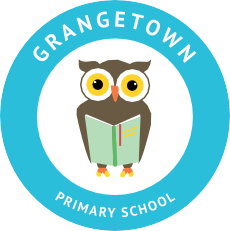 Christmas HolidaysPlease note school will close for the Christmas Holidays on Friday 18th December. However, you are free to take your child/ren home from 1.00pm from their classroom doors. We would like to ask all parents in Year 5 and Year 6 to complete the slip below whether you would like your child to walk home or you will be coming to collect them.  Please note that all children in Reception – Year 4 will need to be collected by a responsible adult. If you would like your children to stay in school or we do not have the consent form returned to us, the children will stay in school until normal finishing time and can be collected as normal. The school will re-open on Tuesday 5th January 2021 as Monday 4th January will be a PD day.Please note that afternoon kiddiwinkles and afternoon nursery are still on for those who wish to bring their child/ren.January 2021 There will be a slight change to start & finish times in January. We will still need to stagger these but are now in a position to have children in for longer. Please see the times below – If you are bringing in more than one child and they have different start and finish times please bring them all in at the earlier time and collect them at the later time.Thank you once again for all your support during this pandemic and may I also take this opportunity to wish you and your family a very Merry Christmas and a Happy New Year.Yours sincerely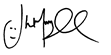 Mr J MurgatroydHead TeacherTo Grangetown Primary SchoolOn Friday 18th December: I will ensure that a responsible adult is at Grangetown Primary to pick up my child/ren at 1.00 pm      My child will walk home on their own from Grangetown Primary at 1.00pm			              Signed: _______________________________   Parent of: _____________________________________(Please state all the names of your child/ren if there is more than one child in your family)Registered Address: Caedmon Primary School, Atlee Road,Middlesbrough. TS6 7NA. Registration Number: 12109048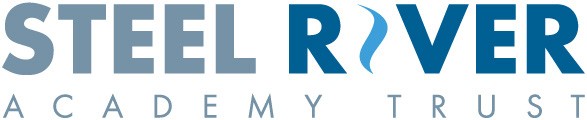 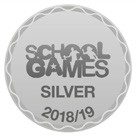 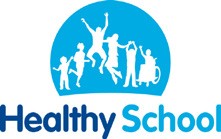 Year group Start time End time Year 18:45am2:55pmYear 29am 3:05pmYear 38:45am2:55pmYear 49am3:05pmYear 5 9am3:05pmYear 68:45am2:55pmARC 8:45am2:55pm